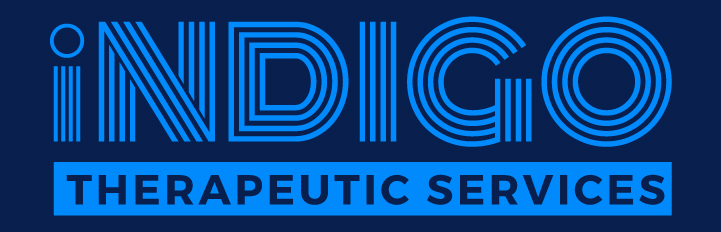 Welcome to INDIGO Therapeutic Services’ Privacy Policy for website users and members.We care deeply about the privacy of our visitors and users, and are fully committed to protecting your personal information and using it properly in compliance with data privacy laws and the GDPR (May 2018). This policy describes how we may collect and use personal information, and the rights and choices available to our visitors and users regarding such information.What type of information do we collect?We receive, collect and store any information you enter on our website or provide us in any other way. We may use software tools (such as cookies) to measure and collect session information, including page response times, length of visits to certain pages, page interaction information, and methods used to browse away from the page. How do we collect information?When you conduct a transaction on our website, as part of the process, we collect personal information you give us such as your name, address and email address, bank details. Your personal information will be used for the specific reasons stated below only.Why do we collect such personal information?We collect such Non-personal and Personal Information for the following purposes:To provide and operate the ServicesTo provide our Users with ongoing customer assistance and technical supportTo be able to contact our Visitors and Users with general or personalized service-related notices and promotional messagesTo create aggregated statistical data and other aggregated and/or inferred Non-personal Information, which we may use to provide and improve our serviceTo comply with any applicable laws and regulations.To maintain a members area databaseTo complete a purchase of service or product with you (Fulfil contractual obligations.)Information we collect because we have a contractual obligation with youWhen you create an account on our website, buy a product or service from us, or otherwise agree to our terms and conditions, a contract is formed between you and us.In order to carry out our obligations under that contract we must process the information you give us. Some of this information may be personal information.We may use it in order to:verify your identity for security purposessell products to youprovide you with our servicesprovide you with suggestions and advice on products, services and how to obtain the most from using our websiteWe process this information on the basis there is a contract between us, or that you have requested we use the information before we enter into a legal contract.We shall continue to process this information until the contract between us ends or is terminated by either party under the terms of the contract.How do we store, use, share and disclose your site visitors' personal information?Our company is hosted on the Wix.com platform. Wix.com provides us with the online platform that allows us to promote and sell products and services to you. Your data may be stored through Wix.com’s data storage, databases and the general Wix.com applications. They store your data on secure servers behind a firewall. 
All direct payment gateways offered by Wix.com and used by our company adhere to the standards set by PCI-DSS as managed by the PCI Security Standards Council, which is a joint effort of brands like Visa, MasterCard, PayPal, American Express and Discover. PCI-DSS requirements help ensure the secure handling of credit card information by our store and its service providers.How do we use cookies and other tracking tools?Every Wix site uses cookies to maintain security and identify users. We use 7 cookies to do this on our website.How do we communicate with our site visitors?We may contact you to notify you regarding new services available or update you on past services. If you have requested to be added to our mailing list, you will receive correspondence from us unless you request via email your removal from our mailing list. How do you withdraw your consent?If you don’t want us to process your data anymore, please contact us at indigotherapeuticservices@gmail.com Privacy policy updatesWe reserve the right to modify this privacy policy at any time, so please review it frequently. Changes and clarifications will take effect immediately upon their posting on the website. If we make material changes to this policy, we will notify you here that it has been updated, so that you are aware of what information we collect, how we use it, and under what circumstances, if any, we use and/or disclose it. Questions and your contact informationIf you would like to: access, correct, amend or delete any personal information we have about you, you are invited to contact us at indigotherapeuticservices@gmail.comINDIGO Therapeutic Serviceswww.Indigotherapeuticservices.comindigotherapeuticservices@gmail.com